$146,000.00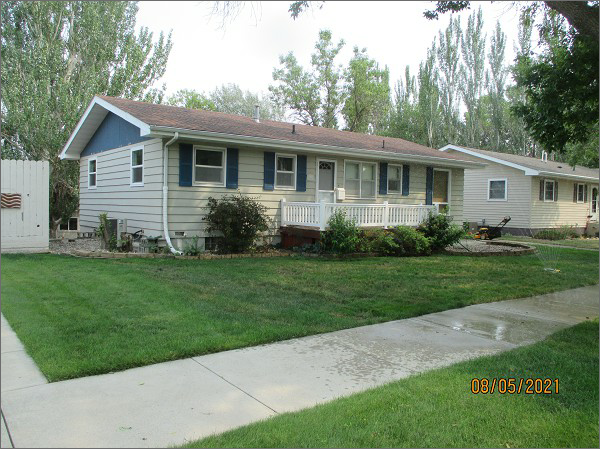 RICHARDS – BLOCK/STANGL1010 3RD AVE WEST, MOBRIDGEMOBRIDGE NWTS 1ST ADDN N ½ OF LOT 13 ALL OF LOT 14 BLOCK 1RECORD #5910LOT SIZE 60’ X 140’                                                GROUND FLOOR 1092 SQ FTSINGLE FAMILY – 1 STORY                                   4 BEDROOMS 1 FULL BATHAVERAGE QUALITY & CONDITION                     ONE ¾ BATH, ONE ½ BATHBUILT IN 1965                                                         BASEMENT 780 SQ FT2014; ROOF GOOD, WINDOWS GOOD              BSMT WALKOUT FULL LIVINGPOURED FDN, SIDING FAIR                                  ATTACHED GARAGE 12’ X 26’TUCK UNDER GARAGE                                          TUCK UNDER GARAGESOLD ON 6/29/21 FOR $146,000                        DETACHED GARAGE 28’ X 28’ASSESSED IN 2021 AT $137,380                         CENTRAL AIRSOLD ON 2/5/18 FOR $137,900                          WOOD BURNERASSESSED IN 2018 AT $134,610                         8’ X 12’ LAWN SHED                                                            RECORD #5910